Страна тысячи озер: Лапландия + Швеция (автобусный тур)  с 02.01. – 06.01.18 Ярославль  → Палтамо  → Оулу Свеаборг)  → Кеми  → Торнио  → Хапаранда  → Рованиеми  → Деревня Санта Клауса*  → Кемиярви  → ЯрославльТур в Финcкую и Шведскую Лапландию не требует особого представления. Побывать в этих местах - мечта каждого с детства. Во время путешествия Вы будете буквально петлять между оазисами чистейшей синевы, ведь только в Финляндии 188.000 озер! Недаром этот край называют стороной тысячи озер. Но главная цель тура - добраться до самого красивого порта Ботнического залива - Оулу, побывать в Хапаранде на финско-шведской границе и посетить резиденцию Санты-Клауса в Рованиеми. День 1: Отправление  из Вашего города. Переезд.День 2: Страна тысячи озерПрибытие на пункт пограничного перехода Люття. Прохождение российско-финской границы.Отправление на родину самого известного финского писателя - Эйно Лейно в Палтамо (Люття → Палтамо: 112 км.)Время на обед и прогулка по берегу живописного озера Оулуярви -четвертого по размерам озера Финляндии. Фото у памятника легендарному писателю.  Отъезд в Оулу (Палтамо → Оулу: 147 км.).  Размещение в гостинице.Экскурсия по Оулу "Столица Северной Остроботнии или Похьянмаа". Мы будем любоваться красивым зданием Ратуши и увидим интересную скульптуру «Течение времени», которая расскажет о древней истории Оулу или Свеаборга. Отправимся на рыночную площадь и познакомимся с самой известной местной достопримечательностью – скульптурой рыночного полицейского (или Толстым Пеккой в просторечии). Тут же на площади ближе к берегу наше внимание привлекут старинные амбары, выкрашенные в традиционный красный цвет, – сюда в старину прибывали морские суда и хранили груз. От амбаров по мосту мы отправимся на остров Пиккисаари в старинную деревянную часть Оулу. А также мы увидим кафедральный собор, научный центр Тиетомаа, замок Оулу, дом моряка (деревянный дом 1739 года!) и резиденцию Улеаборгского губернатора. Свободное время.День 3:   Шведская ЛапландияЗавтрак. Отправление в город Кеми (Оулу → Кеми: 110 км).Экскурсия по столице Южной Лапландии.  Церковь Кеми, построена в 1902 году в неоготическом стиле, cнежный замок — LumiLinna (в зимнее время), Ледокол «Само» и парусное судно Jähti, построенный по образцам судов XIX века. По желанию(самостоятельно и за доп. плату) посещение Галереи драгоценных камней – здесь собрана самая богатая в Европе коллекция, состоящая более чем из 3000 драгоценных камней, минералов и разнообразных украшений. Изюминкой же является золотая корона весом в 2 кг, с четырьмя крупными жемчужинами, специально изготовленная для единственного некоронованного короля Финляндии  - Вяйно I. Отправление в Торнио (Кеми → Торнио: 30 км) - самый древний город Лапландии. Родина финского пива - Лапин Культа (Золото Лапландии).Экскурсия "Город пива и лосося". Деревянный собор Торнио. Колокольня церкви окружена пятью башнями, среди деталей интерьера туристам больше всего нравятся расписной потолок, люстры из латуни и деревянные кафедры. «Ворота солнца и луны» (Auringon ja kuun portit) — восемь металлических дуг, окрашенных в яркие цвета, — символизируют восемь сторон света (с учетом промежуточных). А композиция «Сосульки» (Jääpuikot) призывает нас вспомнить об экологических проблемах Арктики. Любопытен памятник Гамлету. Время на обед. Отправление на экскурсию в Швецию в город Хапаранда (Торнио → Хапаранда: 5 км) - самый северный приморский город Балтики. Прогулка по шведскому городку с необычными памятниками архитектуры - вокзалом, мэрией и городским собором.Посещение шведской IKEA.Возвращение в Кеми (Хапаранда → Кеми: 30 км). День 4:   ЛапландияЗавтрак. Отправление в гости к Санта-Клаусу - Рованиеми(Кеми → Рованиеми: 120 км).Свободное время на центральной площади Рованиеми, названной в честь уроженцев города - победителей Евровидения - группы Лори. Рождественская ярмарка, торговые центры и рестораны лапландской кухни ждут Вас!Посещение Деревни Санта-Клауса на Полярном круге. В Деревне Санта Клауса Вы можете лично встретиться с Санта Клаусом и сфотографироваться с ним (фотография за доп. плату), купить и отправить друзьям открытки со штемпелем Санты, а также приобрести сувениры в многочисленных магазинчиках. А в память о пересечении Северного полярного круга Вы получите сертификат.Экскурсия в Арктический Ледовый отель (за доп. плату и только в зимнее время). Посещение Санта-Парка (за доп. плату) – развлекательного центра, расположенного в глубине пещеры Сювясенваара. Здесь сказочный поезд провезет Вас по всем временам года Лапландии прямо в мастерскую игрушек, где трудятся неутомимые гномы. Здесь Вы сможете посетить мастерскую Санта Клауса и сделать свои рождественские подарки, а самые маленькие посетят школу эльфов.Фирменный магазин фабрики Марттиини - здесь  можно купить знаменитую ФИНКУ - нож марки "Рысь". Или (за доп. плату) посещение музея «Арктикум» и научного центра «Пилке», который предлагает информацию об Арктике и рассказы о Лапландии. Знакомясь с выставками «Арктикума», вы получите массу знаний о том, что сегодня происходит в Арктике. Одновременно вы узнаете много нового по истории, культуре и природе региона, раскинувшегося от Рованиеми до Верхней Лапландии. В качестве подарков увезете лапландские ремесленные изделия из «Арктикум Шопа» и насладиться дарами «Арктикум Кафе». Интерактивные выставочные объекты «Пилке» ознакомят Вас с использованием северных лесов и лесных ресурсов, с лесной продукцией и производством. Все можно потрогать и испробовать!Отправление на границу, а по пути - небольшая остановка в городе Кемиярви (Рованиеми → Кемиярви: 65 км) - самом северном городе Финляндии и ее лыжной столице.Кемиярви называют городом воды и дерева, ведь он находится на берегах одноименного озера и действительно буквально теряется среди лесных сопок, болот и водной глади озер и рек. Многие туристы едут сюда за особой северной экзотикой, деревянными домами, чистым воздухом и нетронутой природой — в таком месте и правда можно забыть о повседневных проблемах и городской суете.Отправление на границу (Кемиярви → пограничный переход Салла: 80 км.).День 5:  Возвращение домой. Стоимость тура:  17900 / 17700  рублейВ стоимость тура включены*:Размещение в номерах с удобствами (1-2-3 местные номера);Экскурсии по программе;Питание по программе;Проезд на автобусе;Услуги сопровождающего на маршруте;Медицинская страховка;в соответствии с программой тураВ стоимость тура не входит: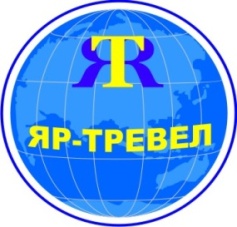 Туристическая компания «Яр-Тревел»Тел. (4852)  73-12-77, 73-12-76 (т/ф), 330-650 (сот)www.yar-travel.ru   e-mail:  yartur@list.ruЯрославль, ул.Собинова, 27а (бывший магазин «Лукошко», напротив шк.  № 33)1-местное размещение (по желанию под запрос в ЛК)3000 руб.Надбавка за отправление из Московской, Тульской, Калужской, Рязанской, Тверской областей (см. ниже пункт "Дополнительная информация")2000 руб.Посещение Санта-парка (взрослые)2380 руб.Посещение Санта-парка (дети - до 15 лет)1950 руб.Посещение Арктик-отеля (взрослые)1800 руб.Посещение Арктик-отеля (дети - до 15 лет)1600 руб.Посещение "Пилке" + "Арктикум" (взрослые)1100 руб.Посещение "Пилке" + "Арктикум" (дети - до 15 ет)600 руб.